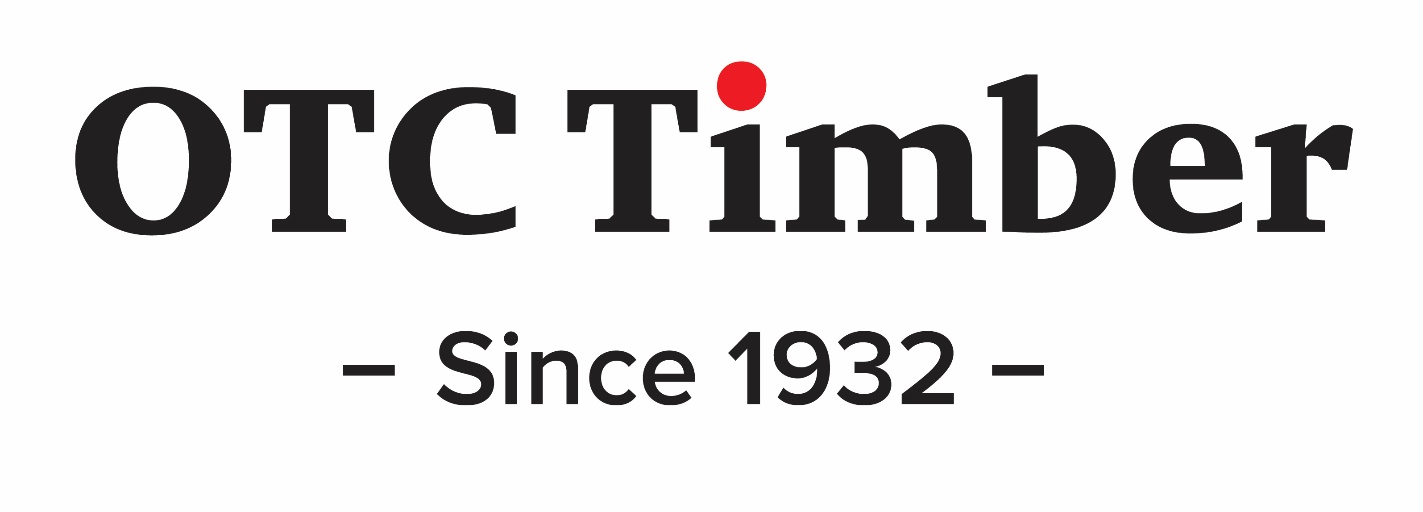 Painting SpecificationsH3.1 Treated and Primed ProductsREVEALSMay 2023KEEP DRY & PROTECT FROM WEATHER UNTIL USEImportant notice to manufacturers, builders and painters – PLEASE READIt is essential that you store this product indoors on bearers and off the ground until the product is sealed as specified below. Moisture can cause swelling between the fingerjoints and/or raised grain in the surface of the product.PRIMER WILL NOT PROTECT AGAINST MOISTURE UPTAKE OR EXTREME WEATHER CONDITIONS. PLEASE STORE INDOORS ON BEARERS & OFF THE GROUND & USE A MOISTURE RESISTENT GROUND SHEET. If Indoor storage is not possible, the product must be protected from overhead conditions as well as moisture uptake from damp ground. Material should have a minimum of 150mm ground clearance on evenly placed bearers. In addition to the factory wrap, a secondary site cover and ground sheet should be used. When windows are delivered to site they must be protected from moisture in the same way that is noted above. If windows are unglazed and fitted immediately the reveal must be protected from moisture. Moisture can cause swelling between the fingerjoints and/or raised grain in the surface of the product.OTC Timber reveals should only be painted when at their equilibrium moisture content (EMC). EMC will be achieved after rooms are lined and insulation installed.Use a correctly calibrated moisture meter to measure moisture content. Board dimensions should also be checked. If larger than factory stated dimensions it is likely that moisture has been absorbed. If OTC Timber boards have been exposed to the weather for longer than six weeks or the primed surface is unsound follow steps 1, 2, 3, 4 below and apply one full coat of Premium OIL BASED primer undercoat.Resin may bleed from this product in hot sheltered conditions or where it has been painted in dark colours. Adherence to the specifications below will help minimise the problem. We do not recommend that this product be painted in dark colours or high gloss finishes. Paint light reflective value (LRV) should be 45 or greater.RECOMMENDED SPECIFICATION FOR PAINTING OTC TIMBER PRIMED H3.1 TREATED PRODUCTSFill and repair and spot prime all nail holes and any other board imperfections. Ensure paint surfaces are clean and free of any contamination, e.g. sawdust, dust, soil, grease and mildew.Lightly sand surface where necessary to an even flat finish.Apply a minimum of two full coats1 of premium interior acrylic to the recommended film thickness. It is most important to read the paint manufacturer’s instructions on the paint tin/bucket for recommended coverage.1OTC Timber recommends the additional application of one full coat of Premium OIL BASED primer undercoat for increased durability. Total finished paint system film build should exceed 100 microns DFT.PAINTERS RESPONSIBILITYIT IS THE PAINTERS RESPONSIBILTY TO PROVIDE A SATISFACTORY FINISH ON THE SUBSTRATE PROVIDED, THAT IS ACCEPTABLE TO THE PROJECT MANAGER.IF THE PAINTER HAS ANY CONCERNS ABOUT THE QUALITY OF THE SUBSTRATE PROVIDED HE MUST RAISE THESE CONCERNS WITH THE PROJECT MANAGER AT THE EARLIEST POSSIBLE TIME. SOME SURFACE IMPERFECTIONS ARE EASILY REMEDIED IN THE NORMAL PREPARATION WORK THAT THE PAINTER UNDERTAKES BUT SOME i.e. RAISED GRAIN, MAY NEED FURTHER REMEDIAL WORK. IN THESE CASES PLEASE CONTACT THE WINDOW MANUFACTURER WHO WILL CONTACT OTC TIMBER AND WE WILL INSPECT AND ADVISE WHAT AUTHORISED REMEDIAL WORK SHOULD BE UNDERTAKEN.OTC TIMBER WILL NOT ACCEPT CLAIMS AFTER PAINTING HAS BEEN COMPLETED FOR ANY ISSUES THAT WERE APPARENT PRIOR TO, OR DURING, THE PAINTING PROCESS. ANY PROBLEMS CAN USUALLY BE SATISFACTORILY AND ECONOMICALLY REMEDIED IF WE ARE NOTIFIED.  WE DO NOT WARRANT ANY PRODUCT WHICH HAS NOT BEEN KEPT DRY OR WHICH HAS NOT BEEN PAINTED ACCORDING TO THE SPECIFICATIONS ABOVE.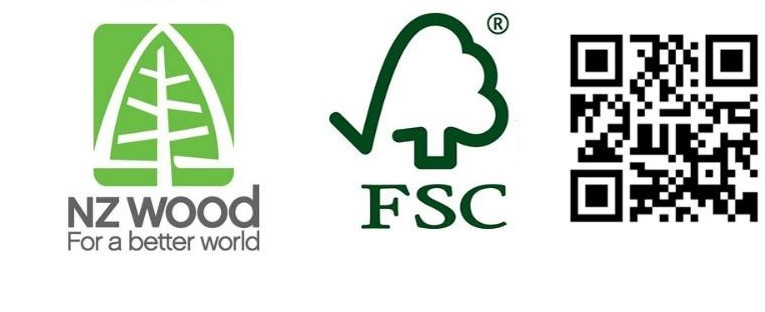 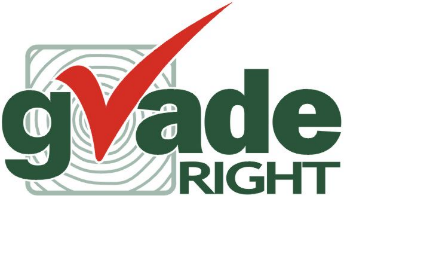 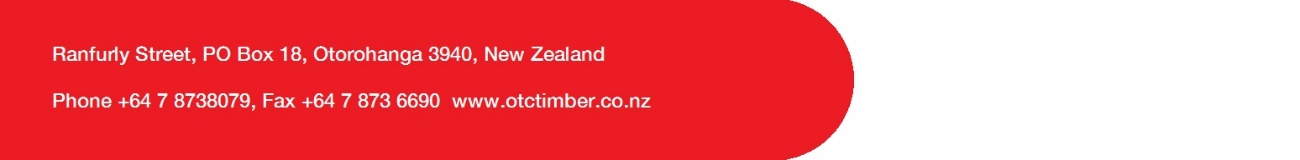 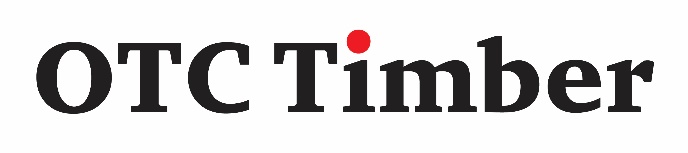 